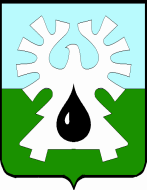                                                                           
МУНИЦИПАЛЬНОЕ ОБРАЗОВАНИЕ ГОРОД УРАЙХАНТЫ-МАНСИЙСКИЙ АВТОНОМНЫЙ ОКРУГ - ЮГРАДУМА ГОРОДА УРАЙ РЕШЕНИЕот 18 апреля 2019 года                                                                            №19 О награждении Благодарственным письмом Думы города УрайРассмотрев материалы, представленные для награждения Благодарственным письмом Думы города Урай, в соответствии с Положением о наградах и почетных званиях города Урай, принятым  решением Думы города Урай от 24 мая 2012 года № 53, Дума города Урай решила:1. Наградить Благодарственным письмом Думы города Урай в связи с  35-летием казенного учреждения Ханты-Мансийского автономного округа –Югры «Урайский специализированный Дом ребенка» - Лишанкову Надежду Кирилловну, заместителя главного врача по учебно-воспитательной работе казенного учреждения Ханты-Мансийского автономного округа –Югры «Урайский специализированный Дом ребенка»;- Мамедову Антонину Васильевну, воспитателя  казенного учреждения Ханты-Мансийского автономного округа – Югры «Урайский специализированный Дом ребенка».2. Опубликовать настоящее решение в газете «Знамя».И.о. председателя Думы города                                                     А.В. Бабенко